Практико – ориентированный проектна тему:"Профилактика табакокурения в общеобразовательном учреждении"                                                                           Выполнил: воспитатель ГПД Малодубенской СОШ                                                                           Журавлева Светлана Анатольевна                                                                          Орехово - Зуево2013ВведениеВ последнее время проблема курения в современном  мире является одна из самых острых. Общий возраст курильщика с 6 лет и выше. Курение – это проблема не только для одного человека, но и для окружающих его людей. Данный проект направлен на решение одной из актуальных и злободневных проблем нашего времени – проблемы курения. Подавляющее большинство людей начинают курить в школьном возрасте, поэтому эффективные меры по профилактике курения в школе могут помочь многим ученикам обойти стороной эту форму зависимости. В странах с высокими доходами в течение последних десятилетий распространенность курения уменьшилась. Это не спонтанный процесс, а результат длительной работы, направленной против курения. В странах с низким и средним уровнем дохода количество курильщиков увеличилось. Стоит обратить внимание на тот факт, что распространенность курения в масштабах страны обратно пропорциональна уровню образования населения. По данным всемирной организации здравоохранения, в современном мире в среднем курят 50% мужчин и 20% женщин. В России курит не большая часть населения, как думают многие, а только половина мужчин и десятая часть женщин. Но по данным выборочных социологических исследований в России растет число курящих людей среди женщин, детей и подростков. По сравнению с другими видами рискованного поведения, риск преждевременной смерти в результате курения является исключительно высоким. Ранняя смерть среди курильщиков  в 18 раз выше, чем среди некурящих людей. Половина умирают от болезней, связанных с курением. При этом, четвертая часть курильщиков умирает в продуктивном среднем возрасте, теряя 20-25 лет своей жизни. Уже сегодня курение убивает каждого десятого человека в мире.  К 2030 году эта пропорция составит один из шести, или 10 миллионов случаев смерти в год – больше, чем по любой другой отдельной причине.О вреде курения сказано немало. Однако беспокойство ученых  и врачей, вызванное распространением этой пагубной привычки, растет, так пока еще значительное число людей не считает курение вредным для здоровья. Курение – не безобидное занятие, которое можно бросить без усилий. Это настоящая наркомания, и тем более опасная, что многие не принимают ее всерьез. В настоящее время наука располагает тысячами доказательств, подтверждающих тот факт, что табак содержит губительные для организма человека вещества. Общее количество их около 400, самым вредным из них является никотин. Никотин – один из самых опасных ядов растительного происхождения. Никотин включается в процессы обмена, происходящие в организме человека, и становится необходимым. Живущие в накуренных помещениях дети чаще страдают различными заболеваниями.Общая характеристика проблемыВ конце XX века от пристрастия к табаку ежегодно в мире умирало 3 млн. человек, в начале XXI века – уже 3,5 миллиона. По прогнозам, к 2020 году от болезней, связанных с курением, ежегодно будут умирать 10 миллионов людей!При выборочном обследовании населения России было показано, что свыше 60 процентов мужчин и 10 процентов женщин регулярно курят. Это более 35 миллионов мужчин и более 6,5 миллионов женщин.Можно сравнить количество людей, умерших за один год от различных причин. Например, в США в 1990 году от заболеваний, провоцируемых табакокурением, умерло 400 тысяч человек, тогда как от неправильного (нерационального) питания и недостаточной физической активности – 300 тысяч, от алкоголизма – порядка 100 тысяч, от социальных заболеваний, принявших характер эпидемии (ВИЧ-инфекции и наркомании) соответственно 35 тысяч и 20 тысяч человек, тогда как от стихийного бедствия (пожара) – 35 тысяч. Таким образом, курение – лидер среди причин смертности, на которые можно повлиять.Казалось бы, легко сделать вывод о степени опасности курения, и тем не менее, в ряде стран, в том числе и в России, население в большинстве относится к курению табака как к безвредной привычке.20-летние исследования Центра профилактической медицины показали, что каждые две сигареты, выкуренных одномоментно женщиной и 3,5 сигареты, выкуренных мужчиной, уменьшают продолжительность их жизни на 1 год. Что касается детей и подростков, то многие школьники в 15 лет имеют выраженную никотиновую зависимость.В России 80 процентов мальчиков и 50 процентов девочек начинают курить до 18 лет – в 5–6м классе. По сравнению со статистикой 80-х годов, процент регулярно курящих девочек увеличился в три раза.Как видно из данных таблицы, распространенность курения среди школьников возрастает от младшего класса к выпускному, при этом мальчики начинают курить раньше девочек и среди них распространенность пристрастия к курению более выражена как на протяжении обучения, так и в среднем за все годы обучения. Кроме того, если в шестом классе (13 лет) курят вдвое больше мальчиков, то к выпуску (18 лет) разница между полами составляет всего 11 процентов.Известно: девушки считают, что курение способствует похуданию. Да, из-за курения снижается аппетит, но таким образом можно легко заработать язву. Неужели лучше быть изящной, но с язвой? Добиться этой же изящности можно благодаря рациональному питанию, плаванию и бегу, существует масса способов привести себя в нормальный вид.Иначе говоря, когда мы начинаем бороться с курением взрослых, то поезд ушел – человек уже активно курит. Следовательно, профилактику курения необходимо проводить с детского возраста.Следует отметить, что курение не всегда было привычкой, типичной для России. Ведь до Петра Первого курения не было в нашей стране, это привнесенная привычка, от которой гораздо легче и дешевле избавиться, чем от алкоголизмаЦентром профилактической медицины проведены исследования изменения численности постоянных курильщиков в зависимости от экономической ситуации в стране. Оказалось, что во время серьезных экономических реформ и материальной нестабильности резко снижался процент курящих мальчиков и девочек, – у подростков просто не было денег на сигареты. При стабилизации экономической ситуации, процент курильщиков снова вернулся на прежнее место.Нельзя не упомянуть о вездесущей рекламе. «Не было бы рекламы, не было бы курения!» Это неправда! С точки зрения здравого смысла, какой нормальный взрослый, увидев рекламу (тем более что нормальный человек вообще не любит смотреть рекламу) начнет курить? Максимум, что взрослый сделает, это выберет бренд, марку сигарет. Но чтобы из-за рекламы взрослый начал курить – это несерьезно. А вот подросток восприимчив. И, тем не менее, воздействие рекламы не является основной причиной начала курения. Это, конечно, одна из причин, но не ведущая.Факторов, способствующих началу курения, очень много. Например, в малообеспеченных семьях курят больше, и это уже общепринятый факт.Среди факторов, провоцирующих начало курения, необходимо отметить наличие больших карманных денег, доступность сигарет, любопытство. Нельзя не сказать также об отношении населения к курению окружающих, так называемому «пассивному курению», отнюдь не безопасному для растущего организма. По данным исследований, проведенных в США, ежегодно около 30 тысяч людей умирают только от пассивного курения. Однако в России курение в общественных местах до сих пор не запрещено. Кроме того, очень часто курящие родители посылают своих детей за сигаретами в магазин, превращают их в пассивных курильщиков. Одной из причин начала курения является также попытка подражания курящим родителям и родственникам. На рисунке видно, что мальчиков действительно изначально легче вовлечь в курение, и пристрастие у них глубже.Нельзя не сказать также об отношении населения к курению окружающих, так называемому «пассивному курению», отнюдь не безопасному для растущего организма.В малообеспеченных семьях курят больше. Немаловажную роль играют также курящие друзья. Плюс ко всему, если подросток попадает в курящую среду сверстников, то вероятность того, что он тоже начнет курить, резко увеличивается.Несомненна связь курения женщин во время беременности со здоровьем новорожденных. Вес детей, родившихся от курящих матерей, на 150–350 граммов меньше, чем от некурящих матерей, и у них чаще рождаются недоношенные дети. У каждой восьмой курящей женщины – преждевременные роды. Среди умерших детей каждый десятый ребенок умирает вследствие того, что мать курит.Основные направления в профилактике табакокурения.Расстаться с привычкой к курению не так просто. Необходима национальная программа профилактики табакокурения, которой в настоящее время нет! Ведущее место должна занимать профилактика курения детского и подросткового возраста, поскольку даже никотинзамещающая терапия, считающаяся наиболее эффективной, помогает бросить курить не более 20-25 процентам взрослых курильщиков. Национальная программа должна предусматривать систематические выходы статей в газетах и журналах о здоровом образе жизни, включая пропаганду не-курения! И не нужно запугивать людей, нужно показывать им преимущества здорового образа жизни. Например, если вы скажете ребенку, что если он будет курить, то умрет через 50 лет от рака легкого, – он не прислушается к вам, ему плевать на то, что будет через 50 лет! Его интересует то, что будет сейчас.Плюс ко всему необходимо запретить рекламу табачных изделий, проводить разумную политику повышения цен на сигареты. Именно эти разумные вещи способствуют снижению курения. И обязательно, все врачи должны давать советы, как бросить курить, при каждом случае курящего ребенка.В российской школе профилактика курения носит информационный характер, а зарубежный опыт демонстрирует, что такой принцип работы с детьми не эффективен.  Как показывает практика, обычная лекция дает всего 10 процентов запоминания материала. Но если по тому же вопросу состоялась дискуссия, ее содержание запоминается на 50 процентов. Поэтому лучший способ профилактической беседы о курении – это не рассказ взрослого и даже не диалог с ребенком один на один, а коллективное обсуждение проблемы в группе.  В ней каждый участник сможет высказать свое мнение и послушать не только взрослого, но и всех своих сверстников. Этим методом пользуются учителя, но его можно взять на вооружение и родителям.Родителям и учителям надо внимательно следить за тем, как они подают информацию о курении детям. Не пересказывайте слово в слово содержание брошюр или популярных сайтов о профилактике курения для взрослых.  Если воспитатель говорит школьнику, что через 40 лет он умрет от сердечнососудистых заболеваний, он поднимет его на смех, однако, если девочке объяснить, как курение ухудшает состояние кожи, и мнимая продвинутость способна затруднить общение с противоположным полом, результат беседы может оказаться совсем другим».  Мальчикам можно рассказать, что курение ухудшает кровоснабжение органов и тканей. Результат — снижение спортивных результатов. Такая информация более доходчива. Но не стоит детям врать, рассказывать, что курение сделает из них, например, умственно неполноценных, не надо». Ребенок может перепроверить ваши слова и если найдет ложь, больше вам не поверит. О вреде курения знают даже младшие школьники. Но относятся дети к этому знанию в основном легкомысленно, во многом копируя взрослых. Классический пример – «дедушка, который курил и дожил до 90 лет».  Начинать профилактику курения среди школьников нужно как можно раньше – и не в виде лекций, а в формате дискуссий, ролевых игр, интерактивных бесед. Подавать информацию надо в виде конкретных примеров и максимально честно. Дети учатся на примере родителей и учителей, и курение взрослых никак не помогает им ориентироваться на здоровый образ жизни. Формирование здорового образа жизни младшего школьника должно включать как профилактическую деятельность, так и непосредственную теоретическую и практическую работу. Это значит, что следует одновременно проводить профилактику вредных привычек и заболеваний, учить заниматься физическими упражнениями, соблюдать правила гигиены. Форма и место проведения занятий могут быть самыми разнообразными: урок, практическое занятие, экскурсия и наблюдение, игра и театральная постановка. И чем разнообразнее формы работы, тем они эффективнее. Единственное, чему нет места в этой важнейшей и труднейшей работе, – это   нравоучительная  беседа. На классном часе можно использовать фрагмент из книги Марка Твена для обсуждения о вреде курения.Современные дети, к сожалению не читают «Приключения Тома Сойера» Марка Твена, где он весьма выразительно описал ощущения ребят от первой затяжки и неприятные последствия курения. 
Можно прочитать выразительно детям отрывок из книги Марка Твена, объяснив детям кратко, кто такой Том Сойер: «После вкусного обеда, состоявшего из рыбы и яичницы, Том сказал, что теперь ему хочется научиться курить. Джо ухватился за эту мысль и объявил, что он тоже не прочь. Гек сделал трубки и набил их табаком…
Они растянулись на земле, опираясь на локти,и начали очень осторожно, с опаской втягивать в себя дым. Дым был неприятен на вкус, и их немного тошнило, но все же Том заявил: - Да это совсем легко! Знай я это раньше, я уже давно научился бы.- И я тоже,- подхватил Джо.- Плевое дело!..Разговор продолжался, но вскоре он начал чуть-чуть увядать, прерываться. Паузы стали длиннее. Пираты сплевывали все чаще и чаще. Несмотря на все их усилия, им заливало горло, и каждый раз после этого начинало ужасно тошнить. Оба сильно побледнели, и вид у них был очень жалкий. У Джо выпала трубка из ослабевших пальцев, у Тома тоже… Наконец Джо проговорил расслабленным голосом: - Я потерял ножик… Пойду поищу… Том дрожащими губами произнес, запинаясь: - Я помогу тебе. Ты иди в эту сторону, а я туда… к ручью…  Нет, Гек, ты не ходи за нами, мы сами найдем. Гек снова уселся на место и прождал целый час. Потом он соскучился и пошел разыскивать товарищей. Он нашел их в лесу далеко друг от друга; оба были бледны и спали крепким сном. Но что- подсказало ему, что теперь им полегчало, а если случилось им пережить несколько неприятных минут, то теперь уже все позади. За ужином в тот вечер оба смиренно молчали, и, когда Гек после ужина, набив трубку для себя, захотел набить и для них, оба в один голос сказали:»Не надо», так они чувствуют себя очень неважно». После прослушивания текста, можно предложить детям нарисовать цветом настроение мальчиков в начале рассказа и в конце и спросить , изменились ли цвета и почему. Кроме запланированных занятий важно уметь использовать непредвиденные ситуации и обыгрывать их. Например, младшие школьники заметили, что кто-то из старших курит в туалете. Как правило, малышам неприятен дым, запах табака. Они негодуют, что кто-то нарушает установленный в школе порядок, и сообщают об этом учителю. Учитель может обсудить этот случай в классе и утвердить ребят в стремлении не курить, хотя бы потому, что малышам это вредно и неприятно. Впоследствии нужно время от времени напоминать о принятом ими решении не курить, то есть давать соответствующую установку. Другими словами, малыши постепенно должны утвердиться в том, что это их собственное решение и свое слово они сдержат. Заметим, что, по статистическим данным, каждый десятый мальчик пробовал курить именно в 9–10 лет. Следовательно, эти попытки надо пресекать уже в 7–8-летнем возрасте, закладывая отвращение и нежелание даже один раз взять в рот сигарету. Более того необходимо разъяснять, что вредно не только курить самому, но и находиться рядом с курящим человеком, вдыхать табачный дым. Получается, что курильщик – весьма эгоистичный человек, не думающий о других. А ребята знают, что эгоистов не любят окружающие – ни взрослые, ни дети. Это еще один аргумент в пользу отказа от курения: не куришь – уважаешь окружающих, бережешь их здоровье. И если ребенок 7–10 лет не может заставить своих родителей или других близких и знакомых бросить курить, то обеспечить собственное здоровье он уже в состоянии. Возможно, он попытается убедить отца бросить курить, объясняя это желанием беречь и его, и свое здоровье. Известно, что, убеждая других, часто утверждаешься и сам в своей правоте.Приведем основные особенности сбалансированной школьной программы направленной на борьбу с табакокурением:она должна иметь длительный характер и проводиться, начиная с 2 класса; она должна обучать умению отказывать, давать отпор провоцирующим моментам 
профилактика курения должна быть составной частью программы начального образования учителя должны иметь подготовку для проведения профилактической работы с младшими школьниками программа должна быть продолжена в период переходного возраста учащихся от младшего школьного возраста к среднему родители должны вовлекаться в профилактическую работу программа должна учитывать этнические и социокультурные особенности контингента учащихся учащиеся должны получать адекватную информацию о последствиях злоупотребления табаком, алкоголем, наркотиками, то есть, профилактика табакокурения должна проводиться в комплексе профилактики любых социально опасных пристрастий. Практическая разработка мероприятия по теме профилактике табакокурения.В данной части работы описывается ход внеклассного мероприятия по теме табакокурения, ориентированного на школьников начальных классов. Открытое внеклассное мероприятие  "Как медведь трубку курил"Цели: формировать отрицательное отношение к курению;помочь осознать масштабы вреда курения для здоровья человека; развитие творческих способностей учащихся.Действующие лица: Ведущий, Медведь, Лиса, Волк, Дятел, Лесник, Лесничиха, Шарик, школьникиОборудование:Декорации КостюмыМузыкальное сопровождение.  Ведущий: Здравствуйте, дорогие ребята! Давненько не была я у вас в гостях.На днях Сорока мне поведала жуткую историю, которую я хочу рассказать вам. А вы делайте вывод. История об одном Медведе. Итак, слушайте внимательно.Решил Лесник бросить курить. Закинул он в лесу в кусты свою трубку, кисет с табаком и зажигалку. А Медведь их нашёл. С этого всё и началось! Стал Медведь трубку курить. И так он к этой трубке привык, что когда кончился табак в кисете, Медведь стал собирать в лесу сухие листья и трубку ими набивать вместо табаку.Раньше бывало Медведь с солнышком проснётся, в траве покувыркается - разомнётся, на реку бежит: купаться да рыбу ловить, а потом в малинник - за малиной, или по дуплам лазать - мёд искать, а теперь чуть свет глаза продерёт, сухим листом трубку набьёт, сунет в пасть, чиркнет зажигалкой и лежит под кустом: кольцами дым пускает. Так целый день с трубкой в зубах и проваляется.И всё ничего, да стал Миша прихварывать. Шёл он как - то опушкой и встретил Лису. Увидала Лиса Медведя, так и ахнула.ЛИСА: Миша! Друг мой! Ты ли это? Не видались мы всё лето. Как ты бедный похудел, Будто целый год не ел! Что с тобою? Ты больной?МЕДВЕДЬ: (нездоровым голосом).Сам не знаю, что со мной! Нездоровится мне что-то: Лезет шерсть, в костях ломота, Ничего почти не ем - Аппетита нет совсем! Стал я раньше спать ложиться, Да не сплю! Никак не спится! Кашель душит по утрам, Дурнота по вечерам, Колет в сердце, в лапах дрожь.ЛИСАЧто ж ты к Дятлу не пойдёшь? К Дятлу надо обратиться! Он у нас такая птица: Сразу скажет, что к чему. Не ленись, сходи к нему!МЕДВЕДЬ: Вот недельку обожду. Станет хуже, так пойду!Ведущий : Вот прошла неделька, прошла другая. Стало Медведю хуже. Шёл он как-то оврагом. Волка встретил. Увидал Волк Медведя, так и присел на задние лапы.ВОЛК: (удивлённым голосом).Слушай, Миша - Михаил! Что ты делал? Как ты жил? Провалилися бока -Шкура стала велика! Ты хвораешь?МЕДВЕДЬ: (грустным голосом). Да. Хвораю.ВОЛК Петя: Что с тобою?МЕДВЕДЬ: Сам не знаю: Нездоровится мне что-то: Лезет шерсть, в костях ломота, Ничего почти не ем - Аппетит пропал совсем! Начал раньше спать ложиться. Да не сплю! Никак не спится! Душит кашель по утрам, Дурнота по вечерам, Сердце колет, в лапах дрожь: Пропадаю!ВОЛК: (добрым голосом) Пропадёшь, Если к Дятлу не пойдёшь! Надо к Дятлу обратиться! Он у нас такая птица: Разберётся, даст совет. Да, так да! А нет, так нет! МЕДВЕДЬ: Завтра я к нему пойду!ВОЛК: А найдёшь его?МЕДВЕДЬ: Найду!Ведущий  :Разыскал Медведь Дятла в лесу. Тот на старой сосне дупло себе на зиму готовил. Подошёл Медведь к сосне, голову кверху задрал.МЕДВЕДЬ: (жалобным голосом). Дятел, Дятел! Старый друг!
Ты спустись на нижний сук!ДЯТЕЛ: (весёлым голосом).Ба! Топтыгину, привет! Ты здоров ли?МЕДВЕДЬ: Видно, нет! Нездоровится мне что то: Лезет шерсть, в костях ломота, Ничего-то я не ем - аппетит пропал совсем! Начал раньше спать ложиться, Да не сплю! Никак не спится! Страшный кашель по утрам. Дурнота по вечерам Сердце колет, в лапах дрожь:ДЯТЕЛ: Верно, куришь, коль не пьёшь?МЕДВЕДЬ: Да, курю. Откуда знаешь?ДЯТЕЛ: (строгим голосом) Больно дымом ты воняешь. Ну-ка сядь под этот сук!.. Дай-ка спину!.. Тук-тук-тук!.. Да-с! Выстукивать не просто Медведей такого роста! Не дышать и не сопеть: Ты больной, хоть и Медведь! Ну-с: Мне всё как будто ясно.МЕДВЕДЬ: (испуганным голосом) Не смертельно? Не опасно?ДЯТЕЛ: (строгим голосом) Накопилась в лёгких копоть - От куренья вся беда! Ты, Топтыгин, хочешь топать? Брось куренье навсегда!МЕДВЕДЬ: Бросить? Трубку? Зажигалку? И с сухим листом кисет?
Не могу! Не брошу! Жалко!..ДЯТЕЛ: (строгим голосом) Выполняй-ка мой совет! А не то в своей берлоге
Ты протянешь скоро ноги!Ведущий: Поблагодарил Медведь Дятла за совет и поплёлся домой. Приплёлся, присел на пенёк, достал трубку, набил её сухим листом, хотел было закурить, да вспомнил, что ему на прощанье Дятел сказал, и забросил трубку в овраг подальше. День не курит. Два не курит. На третий день не вытерпел, полез в овраг искать трубку. Искал, искал - насилу нашёл. Нашёл, о шкуру вытер, сухим листом набил, сунул в пасть, чиркнул зажигалкой - закурил. Только начал дым кольцами пускать, вдруг слышит: за оврагом Дятел сосну выстукивает: "Тук - тук - тук! Тук - тук - тук!" Тут опять вспомнил Медведь, что ему на прощанье Дятел сказал, вынул трубку из пасти и забросил в овраг дальше прежнего. Всё лето и всю осень, до самой зимы, бросал Медведь трубку курить, да так и не бросил. Наступила зима. Поехал как - то Лесник в лес за дровами и взял с собой собачонку Шарика. Едет Лесник по дороге, а его Шарик по лесу бегает: заячьи следы разбирает. Вдруг слышит Лесник, что Шарик голос подаёт. ШАРИК: Тяв - тяв - тяв! Хозяин, я что -то интересное нашёл. Пойдём скорее посмотрим.Ведущий: Продрался Лесник вместе с Шариком сквозь чащу, выбрался на полянку и видит: лежит большая ель, бурей поваленная , а у самого выкорчеванного корневища снежный бугор - медвежья берлога. А из берлоги синий дымок вьётся.ШАРИК: Чудеса, да и только! Кто же в этой берлоге поселился?ЛЕСНИК: Сейчас посмотрим: кто там поселился: Ведущий: Ближе подошёл Лесник к берлоге, а из берлоги дым валит. Поднял Лесник Медведя в берлоге. А тот от курения так ослаб, что и вязать не надо - голыми руками бери! Стоит Медведь против Лесника. На своих четырёх лапах качается. Глаза от дыма слезятся, шерсть клочьями, а в зубах трубка! Узнал Лесник свою трубку, вынул её у Медведя из пасти, заглянул в берлогу - ещё кисет с зажигалкой нашёл. Вот уж не ждал и не гадал! Забрал Лесник находку и домой повёз, чтобы уничтожить в печке, а Медведя на сани взвалил и поехал домой. Увидала Лесничиха, что муж из леса вернулся, и выбежала на крыльцо.ЛЕСНИЧИХА: (с любопытством) Что привёз из леса, Федя?ЛЕСНИК: Посмотри! Привёз Медведя!ЛЕСНИХА: (смотрит). Настоящий?ЛЕСНИК: Настоящий! Да к тому ж ещё курящий!ЛЕСНИЧИХА: (испуганно). Что ж нам делать с ним?ЛЕСНИК: (спокойно). Как что делать? Продадим! Завтра утром на возу В город, в цирк его свезу!Ведущий: И отвёз Лесник Медведя в город.ШАРИК: В нашем цирке есть Медведь. Приходите посмотреть. Смел и ловок мишка бурый; И ребята говорят, Что артист с мохнатой шкурой
Самый лучший акробат! Если кто проходит мимо С папиросою во рту Или с трубкой - запах дыма Мишка чует за версту. И топчась на задних лапах,
Начинает вдруг реветь. Потому что этот запах Не выносит наш Медведь!УЧЕНИЦА  1: Хорошую историю мы услышали поучительную, а вам самим решать - курить или не курить. Но только помните: Курить - здоровью вредить!УЧЕНИК 2: Спасенье в вас самих, Земляне! Мы скажем никотину "нет!" Давайте бросим сигареты! И станем лучшей из планет!УЧЕНИЦА  3: Пусть не страдают больше люди В дыму чадящих сигарет.
Науку эту не забудем Все (хором). И никотину скажем " нет!"1 куплет  песни В.Шаинского «Улыбка»  ( переделанная) .ПОЮТ ВСЕ Нас рекламой с толку сбить нельзя! Рекламируют, что нужно и не нужно. Что же выбрать, милые друзья? "Только лучшее!" - ответим мы вам дружно. И тогда наверняка Скажем вредному: " Пока!" мы здоровыми хотим служить Отчизне. И на целый белый свет Никотину скажем: "Нет!" Голосуем за здоровый образ жизни.УЧЕНИЦА 4: Мы сказкой никого не осуждаем. Ты волен сделать выбор, ЧЕЛОВЕК! Удачи мы, любя, тебе желаем, Войти здоровым в новый век.!Заключение	В данной работе была рассмотрена проблема табакокурения в школе. Рассмотрена динамика распространения табакокурения в зависимости от возраста учащихся. Описаны общие подходы к профилактике табакокурения, а также уделено особое внимание профилактике табакокурения в начальной школе. В качестве практической части данного итогового проекта был описан ход внеклассного мероприятия, ориентированного учащихся начальных классов.Список литературыБаранов А. А. «Табакокурение детей и подростков: гигиенические и медико-социальные проблемы и пути решения» - М.: Литера, 2007Александров А. А., Прохоров А. В.,  Александрова В. Ю. «Организация профилактики курения среди детей и подростков» - 1992Деларю В. В. «Губительная сигарета»- М.: Медицина, 1987 г.Зарадзе Д. Г. Пето Р. «Курение и здоровье» - М. Медицина, 1980Казьмин В. Д. «Курение, мы и наше потомство» - М.: Советская Россия, 1989 г.Якодинский В. Н. «Школьнику о вреде никотина и алкоголя» - М.: Просвещение, 1985 г.Распространённость курения среди школьников 5–11 классов
по полу и возрасту
(данные за 2000 год, в процентах от числа опрошенных n)Распространённость курения среди школьников 5–11 классов
по полу и возрасту
(данные за 2000 год, в процентах от числа опрошенных n)Распространённость курения среди школьников 5–11 классов
по полу и возрасту
(данные за 2000 год, в процентах от числа опрошенных n)Распространённость курения среди школьников 5–11 классов
по полу и возрасту
(данные за 2000 год, в процентах от числа опрошенных n)Распространённость курения среди школьников 5–11 классов
по полу и возрасту
(данные за 2000 год, в процентах от числа опрошенных n)Распространённость курения среди школьников 5–11 классов
по полу и возрасту
(данные за 2000 год, в процентах от числа опрошенных n)Распространённость курения среди школьников 5–11 классов
по полу и возрасту
(данные за 2000 год, в процентах от числа опрошенных n)Распространённость курения среди школьников 5–11 классов
по полу и возрасту
(данные за 2000 год, в процентах от числа опрошенных n)Распространённость курения среди школьников 5–11 классов
по полу и возрасту
(данные за 2000 год, в процентах от числа опрошенных n)Распространённость курения среди школьников 5–11 классов
по полу и возрасту
(данные за 2000 год, в процентах от числа опрошенных n)ПолКласс567891011ВсегоМТип курения/n1712142122702881761811512 чел.Регулярное04,217,026,736,845,548,625,9Нерегулярное4,15,65,76,310,87,911,67,5Всего курят4,19,822,733,047,653,460,233,4ЖТип курения/n1671882052452611481671381 чел.Регулярное01,17,311,023,427,028,714,0Нерегулярное03,75,98,513,012,28,47,7Всего курят04,813,219,536,439,237,121,7Влияние численности курящих родственников
на вовлечение в курение детей школьного возраста:
(по вертикали — процент курящих детей)Влияние численности курящих родственников
на вовлечение в курение детей школьного возраста:
(по вертикали — процент курящих детей)Влияние численности курящих родственников
на вовлечение в курение детей школьного возраста:
(по вертикали — процент курящих детей)Влияние численности курящих родственников
на вовлечение в курение детей школьного возраста:
(по вертикали — процент курящих детей)Влияние численности курящих родственников
на вовлечение в курение детей школьного возраста:
(по вертикали — процент курящих детей)Влияние численности курящих родственников
на вовлечение в курение детей школьного возраста:
(по вертикали — процент курящих детей)МальчикиМальчикиДевочкиДевочки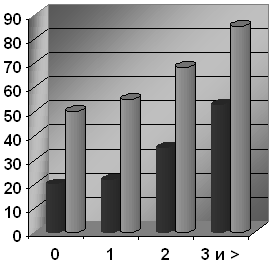 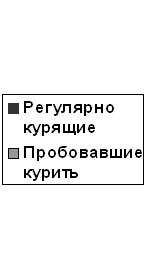 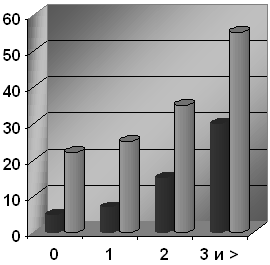 Количество курящих родственниковКоличество курящих родственниковКоличество курящих родственниковКоличество курящих родственников